CÓMO FUNCIONA LA PROCURADURÍA DE LOS DERECHOS HUMANOSLa figura del Procurador de Derechos Humanos en Guatemala (PDH) tiene su base legal, en la Constitución Política de la República de Guatemala, Título VI – Garantías Constituciones y Defensa del Orden Constitucional, Capítulo V – Comisión y Procurador de Derechos Humanos. Su mandato es amplio y cuenta con independencia para el ejercicio de sus funciones. La PDH es una institución de tipo A ante Naciones Unidas.La institución es competente en el ámbito de la promoción y protección de los derechos humanos, con un mandato amplio enunciado en el cuerpo constitucional y en varias leyes ordinarias, en los que se establece su competencia y composición. Para el cumplimiento de sus atribuciones, el PDH no está supeditado a organismo, institución o funcionario alguno, y actúa con absoluta independencia, esto se encuentra establecido en la Ley de la Comisión de Derechos Humanos del Congreso de la República y del Procurador de los Derechos Humanos en el artículo 8. La independencia en la actuación no solo consta en la ley, también se refleja en las acciones que se han tomado por el Ombudsman, especialmente en los últimos meses en favor de la lucha contra la impunidad y la corrupción entre las que se pueden mencionar acciones legales contra el Presidente de la República y el Organismo Legislativo.Asimismo se debe mencionar que durante la actual gestión, debido a la actuación con independencia de otras instituciones de gobierno en el contexto que atraviesa el país, ha sido necesario que se solicitaran medidas cautelares a la Comisión Interamericana de Derechos Humanos, las que fueron otorgadas a favor del Procurador para que ejerza sus actividades sin ser objeto de actos de intimidación, amenazas u hostigamientos.El presupuesto de la Procuraduría de los Derechos Humanos, depende del presupuesto del Congreso de la República. Desde hace varios años dicho presupuesto es de Q 120’000,000.00, lo cual no es suficiente para el impulso de sus labores con despliegue territorial. Cabe mencionar que el traslado de presupuesto se realiza cuatrimestralmente y que la PDH ha sufrido los depósitos retrasados, afectando directamente el pago de salarios. 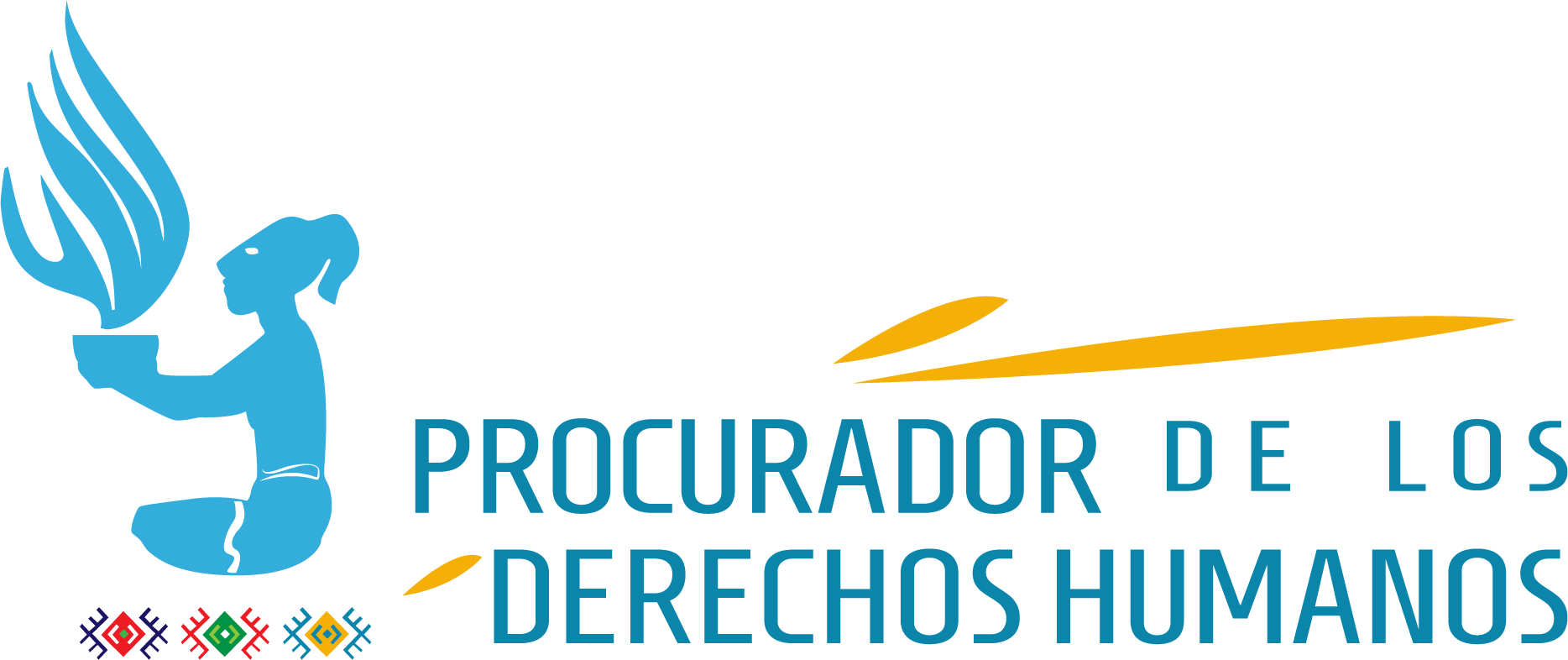 